EVALUATION INTERMEDIAIRE : Nom prénom, année de formation, Filière Nutrition et Diététique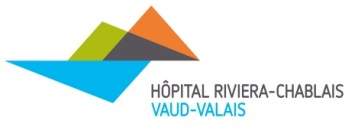 Ce présent document sert, en lien avec le contrat tripartite et les compétences sélectionnées en accord, à faire un point mi- stage sur les indicateurs abordés durant cette première période et ceux à approfondir ou restant à travailler sur cette seconde période.NB : ce qui surligné en vert  = à planifier / réaliser avec les référentes avant la fin du stageNote estimée provisoire :Nom étudiant :	Nom PF :Signature étudiant :	Signature PF :Rôle : Rôle : Rôle : Rôle : No : Compétence : Compétence : Compétence : Indicateurs :Indicateurs :AcquisÀ approfondirCommentairesxxxRôle : Rôle : Rôle : Rôle : No : Compétence : Compétence : Compétence : Indicateurs :Indicateurs :AcquisÀ approfondirCommentairesRôle : Rôle : Rôle : Rôle : No : Compétence : Compétence : Compétence : Indicateurs :Indicateurs :AcquisÀ approfondirCommentairesRôle : Rôle : Rôle : Rôle : No : Compétence : Compétence : Compétence : Indicateurs :Indicateurs :AcquisÀ approfondirCommentairesRôle : Rôle : Rôle : Rôle : No : Compétence : Compétence : Compétence : Indicateurs :Indicateurs :AcquisÀ approfondirCommentairesRôle : Rôle : Rôle : Rôle : No : Compétence : Compétence : Compétence : Indicateurs :Indicateurs :AcquisÀ approfondirCommentairesRôle : Rôle : Rôle : Rôle : No : Compétence : Compétence : Compétence : Indicateurs :Indicateurs :AcquisÀ approfondirCommentairesAttitudes et postures professionnellesAttitudes et postures professionnellesAttitudes et postures professionnellesCritères : :AcquisÀ approfondirCommentairesAgir avec professionnalisme (sens des responsabilités, hiérarchie, ponctualité, rigueur du travail, capacité de répondre de ses actes, dignité du comportement, langage, tenue correcte, hygiène…)Faire preuve d’engagement personnel et professionnel (motivation, curiosité intellectuelle, persévérance, dynamisme, esprit d’initiative)Respecter le patient/client dans toutes ses dimensions (engagement dans la relation professionnelle avec la personne soignée et les proches)Respecter et collaborer avec l’équipe intra et interdisciplinaireAdopter une attitude de non-jugement, d’ouvertureFaire preuve d’écoute et d’empathieFaire preuve de sens critique (lucidité, discernement…)Respecter les règles en vigueur  sur le site de la formation pratiqueExercer selon les principes éthiques et les règles de déontologie professionnelle